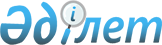 О внесении изменений и дополнений в решение районного маслихата от 20 декабря 2012 года № 10/70 "О районном бюджете на 2013-2015 годы"Постановление акимата Бейнеуского района Мангистауской области от 11 марта 2013 года N 11/74. Зарегистрировано Департаментом юстиции Мангистауской области 26 марта 2013 года N 2227            Примечание РЦПИ.

      В тексте сохранена авторская орфография и пунктуация.



      В соответствии с Бюджетным Кодексом Республики Казахстан от 4 декабря 2008 года, Законам Республики Казахстан от 23 января 2001 года «О местном государственном управлении и самоуправлении в Республике Казахстан» и решением Мангистауского областного маслихата от 27 февраля 2013 года № 9/116 «О внесении изменений в решение областного маслихата от 7 декабря 2012 года № 7/77 «Об областном бюджете на 2013-2015 годы» (зарегистрировано в реестре государственной регистрации нормативных правовых актов за номером № 2224) районный маслихат РЕШИЛ:



      1. Утвердить районный бюджет на 2013-2015 годы согласно приложениям 1, 2, в том числе на 2013 год в следующих объемах:



      1) доходы – 5546693,5 тысяч тенге, в том числе:

      налоговые поступления – 1739272,7 тысячи тенге;

      неналоговые поступления – 8868,2 тысячи тенге;

      поступления от продажи основного капитала – 4191,0 тысяча тенге;

      поступления трансфертов – 3794361,6 тысяч тенге;



      2) затраты – 5611755,6 тысяч тенге;



      3) чистое бюджетное кредитование – 101977,0 тысяч тенге:

      бюджетные кредиты – 115351,0 тысяча тенге;

      погашение бюджетных кредитов – 13374,0 тысячи тенге;



      4) сальдо по операциям с финансовыми активами – 0 тенге:

      приобретение финансовых активов – 0 тенге;

      поступления от продажи финансовых активов государства – 0 тенге;



      5) дефицит (профицит) бюджета – -167039,1 тысяч тенге;



      6) финансирование дефицита (использование профицита) бюджета – 167039,1 тысяч тенге.



      Решение дополнить пунктами 2-1 и 2-2 следующего содержания:



      «2-1. Принять к доиспользованию в 2013 году оставшуюся сумму от 2011 года 60824,0 тысяч тенге по бюджетным кредитам для реализации мер социальной поддержки специалистов.



      2-2. Установить нормативы распределения доходов бюджета района на 2013 год в следующем объеме:



      1) индивидуальный подоходный налог с доходов, облагаемых у источника выплаты – 92,7 процентов;



      2) индивидуальный подоходный налог с доходов, не облагаемых у источника выплаты – 100 процентов;



      3) индивидуальный подоходный налог с доходов иностранных граждан, облагаемых у источника выплаты – 100 процентов;



      4) социальный налог – 92,4 процентов».



      В пункте 3 решения в абзаце 16 цифру «219660» заменить цифрой «204072», в абзаце 17 цифру «168287» заменить цифрой «310853».



      Приложения 1 и 4 указанного решения изложить в новой редакции, согласно приложениям 1 и 2 к настоящему решению.



      2. Настоящее решение вводится в действие с 1 января 2013 года.      Председатель сессии                   Секретарь районного                                              маслихата

              Ж.Оразайулы                           А.Улукбанов

 

       «СОГЛАСОВАНО»

      Начальник государственного учреждения

      «Бейнеуский районный отдел экономики

      и финансов»:

      М.Нысанбаев

      11 марта 2013 г.

 

Приложение 1

к решению районного маслихата

от 11 марта 2013 года № 11/74 

Бюджет района на 2013 год

Приложение 2

к решению районного маслихата

от 11 марта 2013 года № 10/70 

Перечень программ бюджета развития района направленных на реализацию бюджетных инвестиционных проектов (программ) на 2013 год
					© 2012. РГП на ПХВ «Институт законодательства и правовой информации Республики Казахстан» Министерства юстиции Республики Казахстан
				Кат
Кл
Пдк
Спк
Наименование
Сумма, тыс.тенге
1
2
3
1.ДОХОДЫ5 546 693,51Налоговые поступления1 739 272,701Подоходный налог448 668,02Индивидуальный подоходный налог448 668,003Социальный налог381 565,71Социальный налог381 565,704Hалоги на собственность880 914,01Hалоги на имущество826 738,03Земельный налог9 159,04Hалог на транспортные средства44 626,05Единый земельный налог391,005Внутренние налоги на товары, работы и услуги22 304,02Акцизы4 884,03Поступления за использование природных и других ресурсов9 363,04Сборы за ведение предпринимательской и профессиональной деятельности 8 010,05Налог на игорный бизнес47,008Обязательные платежи, взимаемые за совершение юридически значимых действий и (или) выдачу документов уполномоченными на то государственными органами или должностными лицами5 821,01Государственная пошлина5 821,02Неналоговые поступления8 868,201Доходы от государственной собственности7 224,21Поступления части чистого дохода государственных предприятий571,05Доходы от аренды имущества, находящегося в государственной собственности6 631,07Вознаграждения по кредитам, выданным из государственного бюджета22,202Поступления от реализации товаров (работ, услуг) государственными учреждениями, финансируемыми из государственного бюджета640,01Поступления от реализации товаров (работ, услуг) государственными учреждениями, финансируемыми из государственного бюджета640,004Штрафы, пени, санкции, взыскания, налагаемые государственными учреждениями, финансируемыми из государственного бюджета, а также содержащимися и финансируемыми из бюджета (сметы расходов) Национального Банка Республики Казахстан 1 004,01Штрафы, пени, санкции, взыскания, налагаемые государственными учреждениями, финансируемыми из государственного бюджета, а также содержащимися и финансируемыми из бюджета (сметы расходов) Национального Банка Республики Казахстан, за исключением поступлений от организаций нефтяного сектора 1 004,03Поступления от продажи основного капитала4 191,003Продажа земли и нематериальных активов4 191,01Продажа земли4 191,04Поступления трансфертов 3 794 361,602Трансферты из вышестоящих органов государственного управления3 794 361,62Трансферты из областного бюджета3 794 361,6Фгр
Адм
Пр
Ппр
Наименование
Сумма, тыс. тенге
1
2
3
2. ЗАТРАТЫ5 611 755,601Государственные услуги общего характера212 770,0112Аппарат маслихата района (города областного значения)14 588,0001Услуги по обеспечению деятельности маслихата района (города областного значения)13 088,0002Создание информационных систем1 500,0122Аппарат акима района (города областного значения)110 173,0001Услуги по обеспечению деятельности акима района (города областного значения)108 973,0002Создание информационных систем1 200,0123Аппарат акима района в городе, города районного значения, поселка, аула (села), аульного (сельского) округа67 362,0001Услуги по обеспечению деятельности акима района в городе, города районного значения, поселка, аула (села), аульного (сельского) округа67 362,0Аппарат акима село Бейнеу11 511,0Аппарат акима Боранкульского сельского округа9 428,0Аппарат акима Самского сельского округа4 969,0Аппарат акима Ногайтинского сельского округа4 777,0Аппарат акима Турышского сельского округа5 205,0Аппарат акима Толепского сельского округа4 941,0Аппарат акима Акжигитского сельского округа5 245,0Аппарат акима Сынгырлауского сельского округа5 312,0Аппарат акима Есетского сельского округа5 625,0Аппарат акима Саргинского сельского округа5 250,0Аппарат акима село Тажен5 099,0459Отдел экономики и финансов района (города областного значения)20 647,0003Проведение оценки имущества в целях налогообложения1 193,0011Учет, хранение, оценка и реализация имущества, поступившего в коммунальную собственность1 257,0001Услуги по реализации государственной политики в области формирования и развития экономической политики, государственного планирования, исполнения бюджета и управления коммунальной собственностью района (города областного значения)18 197,002Оборона3 492,0122Аппарат акима района (города областного значения)3 492,0005Мероприятия в рамках исполнения всеобщей воинской обязанности3 492,003Общественный порядок, безопасность, правовая, судебная, уголовно-исполнительная деятельность3 000,0458Отдел жилищно-коммунального хозяйства, пассажирского транспорта и автомобильных дорог района (города областного значения)3 000,0021Обеспечение безопасности дорожного движения в населенных пунктах3 000,004Образование3 895 208,0123Аппарат акима района в городе, города районного значения, поселка, аула (села), аульного (сельского) округа511 002,0004Поддержка организаций дошкольного воспитания и обучения220 450,0Аппарат акима село Бейнеу165 794,0Аппарат акима Боранкульского сельского округа39 542,0Аппарат акима Толепского сельского округа1 270,0Аппарат акима Сынгырлауского сельского округа843,0Аппарат акима Есетского сельского округа2 361,0Аппарат акима Саргинского сельского округа10 640,0041Реализация государственного образовательного заказа в дошкольных организациях образования290 552,0Аппарат акима село Бейнеу188 560,0Аппарат акима Боранкульского сельского округа33 672,0Аппарат акима Толепского сельского округа10 248,0Аппарат акима Акжигитского сельского округа37 820,0Аппарат акима Сынгырлауского сельского округа7 320,0Аппарат акима Есетского сельского округа6 832,0Аппарат акима Саргинского сельского округа6 100,0464Отдел образования района (города областного значения)2 624 471,0009Обеспечение дошкольного воспитания и обучения6 052,0003Общеобразовательное обучение2 425 435,0006Дополнительное образование для детей73 824,0001Услуги по реализации государственной политики на местном уровне в области образования 17 140,0005Приобретение и доставка учебников, учебно-методических комплексов для областных государственных учреждений образования38 046,0007Проведение школьных олимпиад, внешкольных мероприятий и конкурсов районного (городского) масштаба10 037,0015Ежемесячная выплата денежных средств опекунам (попечителям) на содержание ребенка-сироты (детей-сирот), и ребенка (детей), оставшегося без попечения родителей8 899,0020Обеспечение оборудованием, программным обеспечением детей-инвалидов, обучающихся на дому522,0067Капитальные расходы подведомственных государственных учреждений и организаций44 516,0466Отдел архитектуры, градостроительства и строительства района (города областного значения)759 735,0037Строительство и реконструкция объектов образования759 735,006Социальная помощь и социальное обеспечение362 170,0451Отдел занятости и социальных программ района (города областного значения)337 106,0002Программа занятости79 779,0004Оказание социальной помощи на приобретение топлива специалистам здравоохранения, образования, социального обеспечения, культуры и спорта в сельской местности в соответствии с законодательством Республики Казахстан32 960,0005Государственная адресная социальная помощь72 000,0006Оказание жилищной помощи 22 492,0007Социальная помощь отдельным категориям нуждающихся граждан по решениям местных представительных органов99 445,0010Материальное обеспечение детей-инвалидов, воспитывающихся и обучающихся на дому1 597,0014Оказание социальной помощи нуждающимся гражданам на дому1 926,0016Государственные пособия на детей до 18 лет14 143,0017Обеспечение нуждающихся инвалидов обязательными гигиеническими средствами и предоставление услуг специалистами жестового языка, индивидуальными помощниками в соответствии с индивидуальной программой реабилитации инвалида2 433,0023Обеспечение деятельности центров занятости населения10 331,0451Отдел занятости и социальных программ района (города областного значения)25 064,0001Услуги по реализации государственной политики на местном уровне в области обеспечения занятости и реализации социальных программ для населения22 668,0011Оплата услуг по зачислению, выплате и доставке пособий и других социальных выплат2 396,007Жилищно-коммунальное хозяйство800 188,0458Отдел жилищно-коммунального хозяйства, пассажирского транспорта и автомобильных дорог района (города областного значения)180 075,0041Ремонт и благоустройство объектов в рамках развития сельских населенных пунктов по Программе занятости 2020180 075,0466Отдел архитектуры, градостроительства и строительства района (города областного значения)528 480,0003Проектирование, строительство и (или) приобретение жилья государственного коммунального жилищного фонда315 848,0004Проектирование, развитие, обустройство и (или) приобретение инженерно-коммуникационной инфраструктуры212 632,0479Отдел жилищной инспекции района (города областного значения)6 483,0001Услуги по реализации государственной политики на местном уровне в области жилищного фонда6 483,0123Аппарат акима района в городе, города районного значения, поселка, аула (села), аульного (сельского) округа85 150,0008Освещение улиц населенных пунктов33 995,0Аппарат акима село Бейнеу33 762,0Аппарат акима Есетского сельского округа233,0009Обеспечение санитарии населенных пунктов28 668,0Аппарат акима село Бейнеу28 161,0Аппарат акима Боранкульского сельского округа507,0011Благоустройство и озеленение населенных пунктов22 487,0Аппарат акима село Бейнеу22 487,008Культура, спорт, туризм и информационное пространство140 828,0457Отдел культуры, развития языков, физической культуры и спорта района (города областного значения)71 518,0003Поддержка культурно-досуговой работы68 672,0009Проведение спортивных соревнований на районном (города областного значения) уровне645,0010Подготовка и участие членов сборных команд района (города областного значения) по различным видам спорта на областных спортивных соревнованиях2 201,0466Отдел архитектуры, градостроительства и строительства района (города областного значения)1 500,0011Развитие объектов культуры1 500,0457Отдел культуры, развития языков, физической культуры и спорта района (города областного значения)40 106,0006Функционирование районных (городских) библиотек40 106,0456Отдел внутренней политики района (города областного значения)19 522,0001Услуги по реализации государственной политики на местном уровне в области информации, укрепления государственности и формирования социального оптимизма граждан8 545,0003Реализация мероприятий в сфере молодежной политики10 977,0457Отдел культуры, развития языков, физической культуры и спорта района (города областного значения)8 182,0001Услуги по реализации государственной политики на местном уровне в области культуры, развития языков, физической культуры и спорта8 182,010Сельское, водное, лесное, рыбное хозяйство, особо охраняемые природные территории, охрана окружающей среды и животного мира, земельные отношения68 950,0459Отдел экономики и финансов района (города областного значения)14 587,0099Реализация мер по оказанию социальной поддержки специалистов14 587,0474Отдел сельского хозяйства и ветеринарии района (города областного значения)14 888,0001Услуги по реализации государственной политики на местном уровне в сфере сельского хозяйства и ветеринарии 10 748,0007Организация отлова и уничтожения бродячих собак и кошек2 140,0012Проведение мероприятий по идентификации сельскохозяйственных животных 2 000,0463Отдел земельных отношений района (города областного значения)7 372,0001Услуги по реализации государственной политики в области регулирования земельных отношений на территории района (города областного значения)7 372,0474Отдел сельского хозяйства и ветеринарии района (города областного значения)32 103,0013Проведение противоэпизоотических мероприятий32 103,011Промышленность, архитектурная, градостроительная и строительная деятельность32 256,0466Отдел архитектуры, градостроительства и строительства района (города областного значения)32 256,0001Услуги по реализации государственной политики в области строительства, улучшения архитектурного облика городов, районов и населенных пунктов области и обеспечению рационального и эффективного градостроительного освоения территории района (города областного значения)12 906,0015Капитальные расходы государственного органа 19 350,012Транспорт и коммуникации5 500,0458Отдел жилищно-коммунального хозяйства, пассажирского транспорта и автомобильных дорог района (города областного значения)5 500,0023Обеспечение функционирования автомобильных дорог5 500,013Прочие83 814,6469Отдел предпринимательства района (города областного значения)15 045,0001Услуги по реализации государственной политики на местном уровне в области развития предпринимательства и промышленности 9 045,0003Поддержка предпринимательской деятельности6 000,0123Аппарат акима района в городе, города районного значения, поселка, аула (села), аульного (сельского) округа49 915,6040Реализация мер по содействию экономическому развитию регионов в рамках Программы «Развитие регионов»49 915,6458Отдел жилищно-коммунального хозяйства, пассажирского транспорта и автомобильных дорог района (города областного значения)13 854,0001Услуги по реализации государственной политики на местном уровне в области жилищно-коммунального хозяйства, пассажирского транспорта и автомобильных дорог 13 854,0459Отдел экономики и финансов района (города областного значения)5 000,0012Резерв местного исполнительного органа района (города областного значения) 5 000,014Обслуживание долга22,2459Отдел экономики и финансов района (города областного значения)22,2021Обслуживание долга местных исполнительных органов по выплате вознаграждений и иных платежей по займам из областного бюджета22,215Трансферты3 556,8459Отдел экономики и финансов района (города областного значения)3 556,8006Возврат неиспользованных (недоиспользованных) целевых трансфертов3 556,83.ЧИСТОЕ БЮДЖЕТНОЕ КРЕДИТОВАНИЕ101 977,0Бюджетные кредиты115 351,010Сельское, водное, лесное, рыбное хозяйство, особо охраняемые природные территории, охрана окружающей среды и животного мира, земельные отношения115 351,0459Отдел экономики и финансов района (города областного значения)115 351,0018Бюджетные кредиты для реализации мер социальной поддержки специалистов115 351,0Погашение бюджетных кредитов13 374,05Погашение бюджетных кредитов13 374,001Погашение бюджетных кредитов13 374,01Погашение бюджетных кредитов, выданных из государственного бюджета13 374,04. САЛЬДО ПО ОПЕРАЦИЯМ С ФИНАНСОВЫМИ АКТИВАМИ0,0Приобретение финансовых активов0,0Поступления от продажи финансовых активов государства0,05. ДЕФИЦИТ (ПРОФИЦИТ) БЮДЖЕТА-167 039,16. ФИНАНСИРОВАНИЕ ДЕФИЦИТА (ИСПОЛЬЗОВАНИЕ ПРОФИЦИТА) БЮДЖЕТА167 039,1Поступление займов54 527,07Поступления займов54 527,001Внутренние государственные займы54 527,02Договоры займа54 527,0Погашение займов13 374,016Погашение займов13 374,0459Отдел экономики и финансов района (города областного значения)13 374,0005Погашение долга местного исполнительного органа перед вышестоящим бюджетом13 374,0Используемые остатки бюджетных средств125 886,1Ф.ГАдмПр.Наименование4Образование466Отдел архитектуры, градостроительства и строительства района (города областного значения)037Строительство и реконструкция объектов образования7Коммунальное хозяйство466Отдел архитектуры, градостроительства и строительства района (города областного значения)003Проектирование, строительство и (или) приобретение жилья государственного коммунального жилищного фонда004Проектирование, развитие, обустройство и (или) приобретение инженерно-коммуникационной инфраструктуры8Культура, спорт, туризм и информационное пространство466Отдел архитектуры, градостроительства и строительства района (города областного значения)011Развитие объектов культуры